ВНИМАНИЕ!!!
Оплатите услуги детского сада в 2 клика по двумерному штрих-коду: 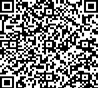 Войдите в мобильное приложение Сбербанк Онлайн, выберите раздел «Платежи», выберите «Оплата по QR или штрих-коду».Наведите камеру телефона на штрих-код, размещенный на квитанции. Далее выберите карту, с которой производим оплату,  нажмите «Продолжить»:Введите серию и номер документа удостоверяющего личность и нажмите «Продолжить»:Внимательно  проверьте реквизиты платежа и нажмите «Подтвердить»* Также оплатить услуги детского сада с помощью штрих-кода вы можете в устройствах самообслуживания/банкоматах Сбербанка наличными и по банковской карте. 